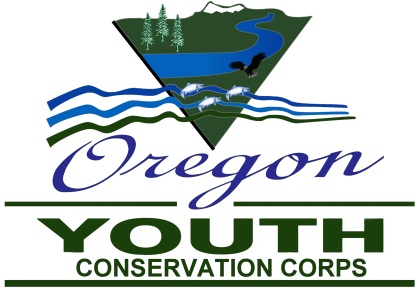 Grant Number:  Program Name:  Project Location:  Number of Participants:  	Total Hours Worked:  Please provide a brief description of what was accomplished:  If you removed trash, please estimate the pounds of trash removed (please note, one bag weighs approximately 30 lbs.):  If you removed invasive species, please list the species removed and the approximate square footage cleared:  What was the most interesting item(s) found?  